叁柒无限官方网址：www.37wuxian.com 参选类别：年度数字营销影响力代理公司公司简介及核心优势深圳市叁柒无限网络科技有限公司，成立于2016年，200+在职员工，7大核心部门，3大地域联合办公，业务范围覆盖全国。2020年成为小红书年度生态营销唯一金牌代理商，2021年，获得小红书母婴行业代理、年度小红书生态营销代理商前三、小红书商业化年度影响力合作伙伴，2022年荣获小红书生态营销代理Top1。7年高歌猛进，叁柒无限精细化职能分工，小红书年推广亿级操盘手、小红书金牌代理商首席技术顾问，小红书官方营销产品共建合作伙伴、小红书官方认证灵感营销讲师奠定团队技术基因，字节、阿里、腾讯、红书、知乎等等一流媒体平台精英组建内容策略，助力品牌“品+效+销”合一，推动项目高效执行。“4*4 独家方法论”实现品牌在小红书营销旅程的极致体验，一站式、全流程、高效能的品牌营销BI数据管理平台，为业务提供全项数据支撑、决策能力，从商业生态布局到品牌产品定位、营销策划、媒体采购、推广执行、效果优化等全方位解决品牌于小红书平台发展的核心问题，并获得客观的营销价值和积极正向的社会口碑。数字营销领域突出成绩深圳市叁柒无限网络科技公司助力新消费领域头部客户成功营销and案例孵化，业务贯通整个营销传播产业链，覆盖美妆、个护、母婴、家居生活、食品、3C数码等多领域，已服务HBN、PMPM、Babycare、Bebebus、雀巢、小米等。助力「瑞德医生」开启萌宠新篇章，深度系统的洞察目标人群，遴选高消费易种草的新手养宠人群，定向输出养宠攻略；荣获小红书Redcase，开辟萌宠营销新思路，分阶段的精细化运营，实现从产品到品类在到品牌的心智穿透。助力「里兜」红海赛道下“减法聚焦”荣获“金牛奖”，开辟细分赛道下的步步为营——KFS策略打法，内容+协同提效，从种草提效到资产经营，社媒投放节奏、策略、重点把握步步为营，达人甄选、合作、产出层层渗透实现细分赛道下的TOP抢占。挖掘市场新需求，契合人群需求偏好，进阶式打法，助力德佑湿厕纸占领全新赛道TOP1，投放周期下淘系搜索指数较上半年增长987%；All in 小红书，以“分龄”开辟儿童洗护新赛道，2个月助力「兔头妈妈」婴儿面霜新品变天猫类目爆品，利用爆文，带动品牌排名和内容渗透率大幅提升，品类词搜索上涨1450%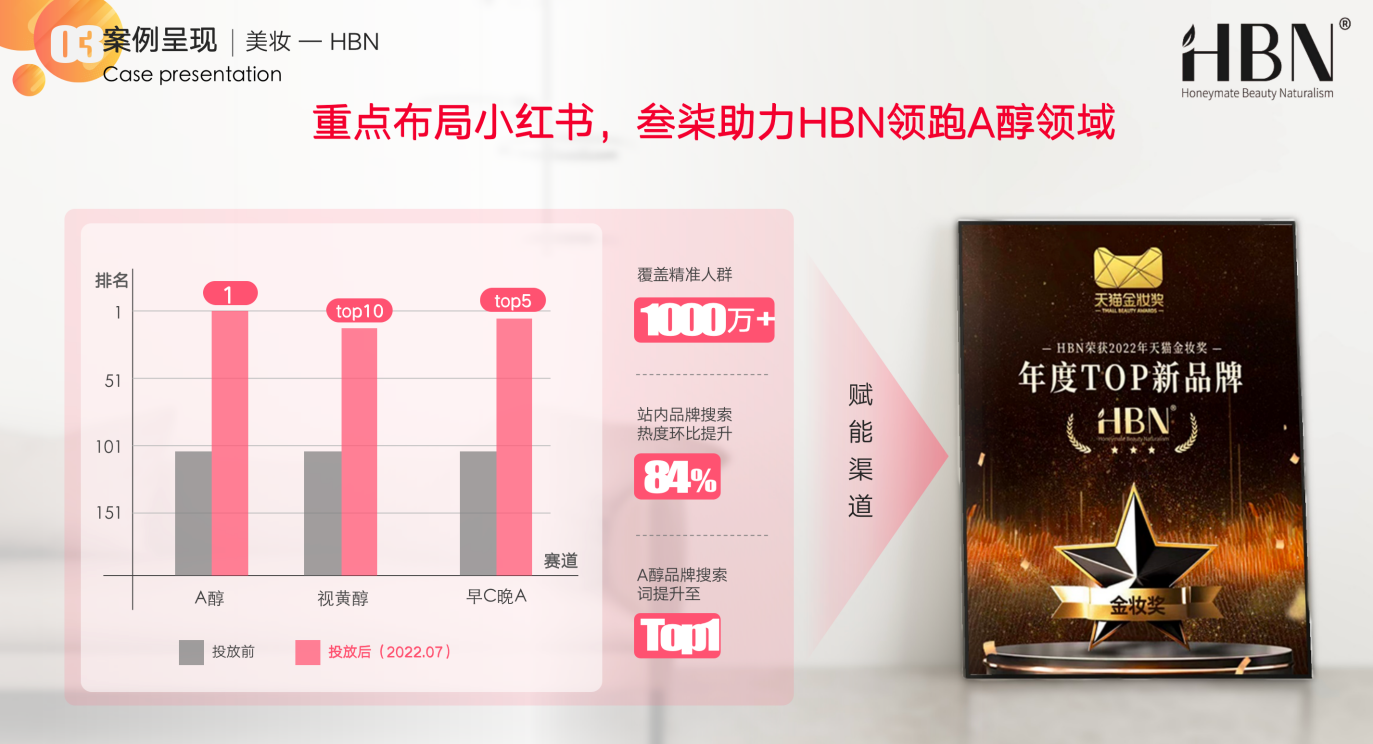 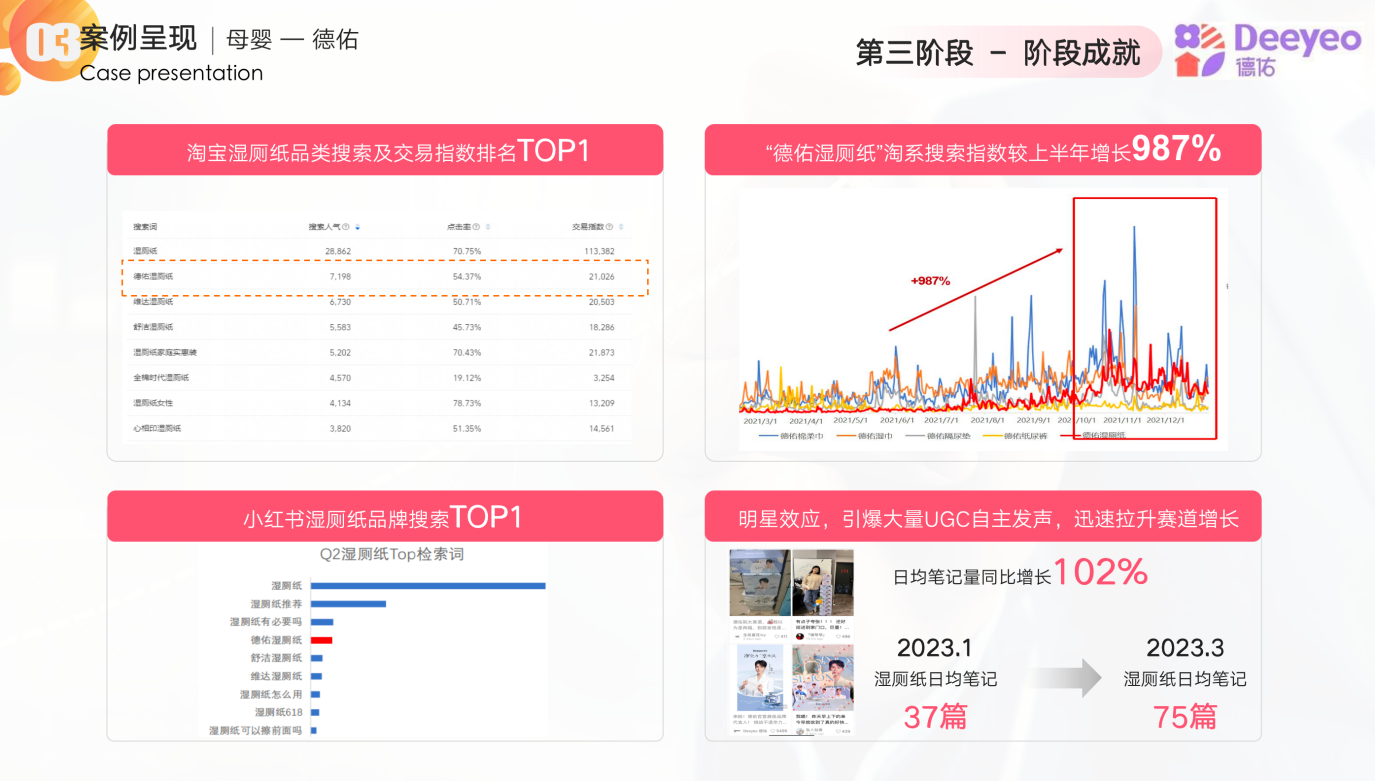 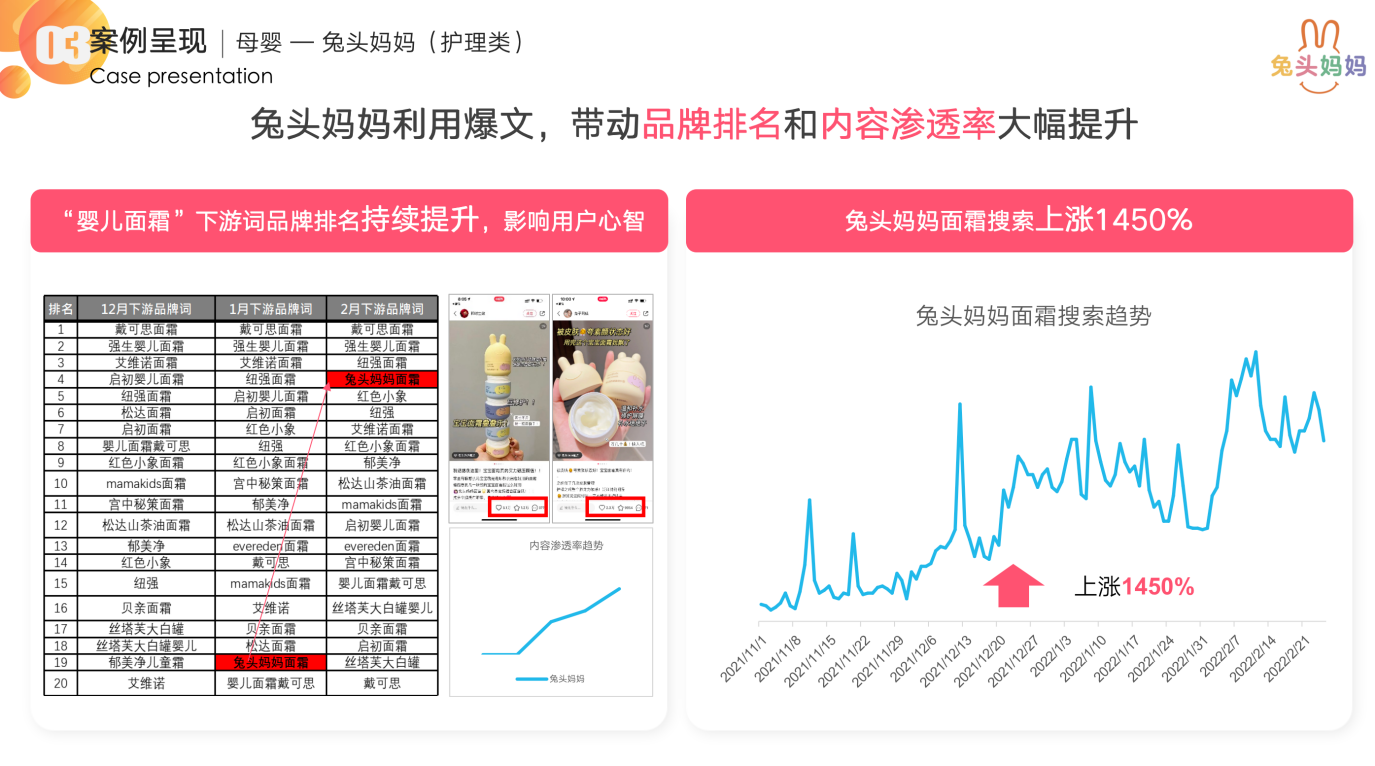 服务的主要客户美妆：HBN、PMPM、润百颜、LAN兰、母婴：Bebebus、Babycare、帮宝适、德佑、兔头妈妈3C类：觅光、TriPollar初普、OPPO、小米宠物类：drred瑞德医生、LORDE里兜、霍曼